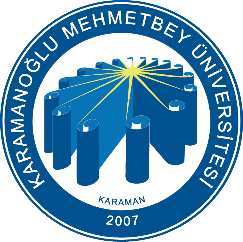 2020 – 2021 Eğitim – Öğretim YılıSTAJ (Ders Kodu: 6237306) Hakkında### Güncel Duyuru ###Değerli Meslektaş Adaylarımız,Üniversitemiz Senatosunun 20.01.2021 tarih ve 01/07 sayılı kararının 5. maddesi gereğince Yüksekokulumuzda öğrenim gören öğrencilerin yaz stajlarını ödev, proje, sunum, simülasyon vb. uygulamalar ile yürütecekleri daha önce bildirilmişti. Üniversitemiz Senatosunun 27.05.2021 tarihli kararı gereğince isteyen öğrencilerin işyerlerinde staj yapabilecekleri kararı alınmıştır.Bu duyuru Yüksekokulumuz 2020-2021 Eğitim-Öğretim yılı Staj Takvimi tarihleri dikkate alınarak yaz stajlarını ödev, proje, sunum vb. şekilde yapmak isteyen öğrenciler için hazırlanmıştır. Yaz stajını ödev, proje, sunum vb. şeklinde gerçekleştirecek öğrencilerin listesi aşağıda verilmiştir.206237001	BEKİR MAVİ206237003	ALİ GALİP İNCEDAL206237005	MÜSLÜM MERT206237006	BURAK GÖRÜNMEZ206237007	ÖZER TOPBAŞ206237010	İBRAHİM FERDİ BOZ206237011	FATMA NUR TANAR206237013	EMİNE TOSUN206237017	ALİ SÜNBÜL206237019	DURAN KARA206237021	BEYZA KILIÇER206237026	FURKAN ALTIKARDEŞ206237027	AYŞEGÜL ÖZCAN206237029	NEVİN DEMRAL206237030	ESHABİL BURAK YİĞİT206237031	ÜNAL PEKMEZKAGerçekleştirilecek ödev, proje, sunum vb. şeklindeki yaz stajı araştırma konuları/soruları diğer sayfada verilmiştir. Yaz stajı ödev, proje, sunum vb. uygulaması 1 Temmuz 2021 – 19 Ağustos 2021 tarihleri arasında yapılacaktır.Yaz stajı ödev, proje, sunum vb. için verilen araştırma konuları/soruları “Yaz Stajı Yerine Geçecek Raporu” ayrı sayfaya kendi el yazısıyla cevaplanacaktır.Yaz stajı ödev, proje, sunum vb. için verilen cevapları 24 Eylül 2021 tarihine kadar tarayıcıdan tarayarak PDF formatında ogrencino.pdf (Örnek: 971206034.pdf) olarak danışman hocanıza mail yoluyla gönderiniz. Dosyanızın aslını yeni eğitim öğretim dönemi başladığında danışman hocanıza teslim ediniz.Yaz stajı ödev, proje, sunum vb. değerlendirmesinin sağlıklı yapılabilmesi için konulara/sorulara vermiş olduğunuz cevaplarınızın okunaklı olmasına özen gösteriniz.Aşağıda verilen “Yaz Stajı Yerine Geçecek Raporu” ilk sayfasında yer alan fotoğraf kısmına vesikalık resminizi yapıştırarak ilgili yerleri doldurunuz ve imzalayınız.Ödev, proje, sunum vb. cevaplarınızı yazacağınız “Öğrenci Ödev Sayfasından” iki adet boş sayfa verilmiştir. İhtiyacınız oldukça bu sayfadan çıktı alınız. Ayrıca bu sayfanın altında yer alan kısımda Adınızı Soyadınızı yazarak imzalayınız. Her sayfa sonunun öğrenci tarafından imzalanması mecburidir.Meslektaş adayı tüm öğrencilerimize yaz stajında başarılar diler, sağlıklı ve umut dolu günler temenni ederim.Dr. Öğr. Üyesi Fuat BAŞÇİFTÇİ				Öğr. Gör. Yusuf DOĞANKARAMANOĞLU MEHMETBEY ÜNİVERSİTESİTEKNİK BİLİMLER MESLEKYÜKSEKOKULUHARİTA VE KADASTRO PROGRAMI2020 – 2021 Eğitim Öğretim Yılı Yaz Stajı Ödev, Proje, Sunum vb. Araştırma SorularıTürkiye’de yapılan İmar uygulama yöntemlerini maddeler halinde yazınız?3194/15-16 madde uygulamasının işlem sırasını maddeler halinde yazınız?3194/18 madde uygulamasının işlem sırasını maddeler halinde yazınız?Herhangi bir belediyeden örnek bir imar çapı belgesi temin ederek staj dosyanıza yapıştırınız?Tescile konu harita ve plan uygulamaları, ayırma, yola terk, yoldan ihdas, sınırlandırma, parselasyon, kamulaştırma işlemleridir. Bunları araştırarak Gerekli kroki, cetvel, harita vb. dokümanlar ile örneklendirerek açıklayınız?GPS’ in total stationa göre avantajları ve dezavantajları nelerdir?Aplikasyon nedir? Yersel ve uydu teknikleri kullanılarak aplikasyon nasıl yapılır? Aplikasyonda hangi değerler kullanılır?Yükseklik nedir? Yükseklik kavramı ve yükseklik sistemlerini açıklayınız?TUSAGA-Aktif (CORS-TR) Projesi hakkında bilgi veriniz?GPS ile konum belirlemenin temel ilkesi nedir?LiDAR nedir? Kaç sınıfta incelenir? Hangi alanlarda kullanılır? Ayrıntılı bir şekilde açıklayınız.Fotogrametri nedir? Fotogrametrinin temel prensipleri nelerdir? Açıklayınız.Fotogrametrik harita üretim aşamalarını maddeler halinde yazınız.Coğrafi Bilgi Sistemleri (CBS) nedir? CBS’ nin sahip olduğu fonksiyonlar nelerdir? Açıklayıcı bir şekilde yazınız.CBS’ de veri toplama teknikleri nelerdir? Ayrıntılı bir şekilde açıklayınız.KARAMANOĞLU MEHMETBEY ÜNİVERSİTESİTEKNİK BİLİMLER MESLEK YÜKSEKOKULU2020 – 2021 Eğitim Öğretim Yılı YAZ STAJI YERİNE GEÇECEK RAPOR** Yaz stajı ödev, proje, sunum vb. için verilen cevapları 24 Eylül 2021 tarihine kadar tarayıcıdan tarayarak PDF formatında ogrencino.pdf (Örnek: 971206034.pdf) olarak danışman hocanıza mail yoluyla gönderiniz. Dosyanızın aslını yeni eğitim öğretim dönemi başladığında danışman hocanıza teslim ediniz.(ÖĞRENCİ ÖDEV SAYFASI)(ÖĞRENCİ ÖDEV SAYFASI)2020 – 2021 EĞİTİM ÖĞRETİM YILINDA YAPILAN YAZ STAJINA DAİR ÖĞRENCİ STAJ DOSYASIStaj Süresi			: 30 İş günüÖĞRENCİNİN						:Adı Soyadı	: Bölümü 	: Programı 	: Sınıfı   	: Okul Numarası : İmza    	: YAPILACAK ÖDEV BU ALANA YAZILACAKTIR.Öğrencinin Adı Soyadı ve İmzası:YAPILACAK ÖDEV BU ALANA YAZILACAKTIR.Öğrencinin Adı Soyadı ve İmzası: